INFORMACIÓN OPORTUNA SOBRE LA BALANZA COMERCIAL DE MERCANCÍAS DE MÉXICO DURANTE ABRIL DE 2021La información oportuna de comercio exterior de abril de 2021 indica que se registró un superávit comercial de 1,501 millones de dólares, saldo que se compara con el déficit de 3,234 millones de dólares obtenido en igual mes de 2020. En los primeros cuatro meses de este año la balanza comercial presentó un déficit de 7 millones de dólares.EXPORTACIONES En el mes en cuestión, el valor de las exportaciones de mercancías alcanzó 40,773 millones de dólares, cifra que se integró por 38,715 millones de dólares de exportaciones no petroleras y por 2,058 millones de dólares de petroleras. Así, en el mes de referencia las exportaciones totales reportaron un incremento anual de 75.6%, el cual fue resultado de aumentos de 73.1% en las exportaciones no petroleras y de 139% en las petroleras. Al interior de las exportaciones no petroleras, las dirigidas a Estados Unidos avanzaron a una tasa anual de 74.4% y las canalizadas al resto del mundo lo hicieron en 67.9 por ciento.	Con series ajustadas por estacionalidad, en abril de 2021 las exportaciones totales de mercancías mostraron un aumento mensual de 0.24%, resultado neto de un incremento de 0.28% en las exportaciones no petroleras y de una reducción de 0.42% en las petroleras. IMPORTACIONESEl valor de las importaciones de mercancías en el cuarto mes de este año fue de 39,272 millones de dólares, monto que implicó un crecimiento anual de 48.4 por ciento. Dicho dato fue reflejo de ascensos de 46.1% en las importaciones no petroleras y de 76.4% en las petroleras. Al considerar las importaciones por tipo de bien, se observaron alzas anuales de 62.9% en las importaciones de bienes de consumo, de 49% en las de bienes de uso intermedio y de 26.8% en las de bienes de capital.Con series ajustadas por estacionalidad, las importaciones totales registraron una disminución mensual de 8.11%, la cual se originó de descensos de 2.60% en las importaciones no petroleras y de 41.46% en las petroleras. Por tipo de bien, se presentaron caídas mensuales de 2.99% en las importaciones de bienes de consumo, de 9.19% en las de bienes de uso intermedio y de 4.40% en las de bienes de capital.Balanza comercial de mercancías de MéxicoNota: Debido al redondeo de las cifras, las sumas de los parciales pueden no coincidir con los totales.* Cifras oportunas.S.S. Sin significado.	Se anexa Nota TécnicaPara consultas de medios y periodistas, contactar a: comunicacionsocial@inegi.org.mx o llamar al teléfono (55) 52-78-10-00, exts. 1134, 1260 y 1241.Dirección de Atención a Medios / Dirección General Adjunta de Comunicación 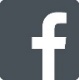 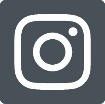 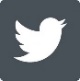 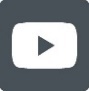 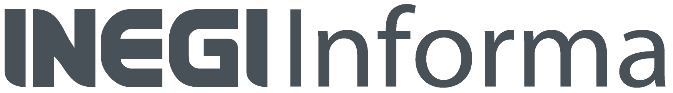 NOTA TÉCNICAINFORMACIÓN OPORTUNA SOBRE LA BALANZA COMERCIAL DE MERCANCÍAS DE MÉXICO DURANTE ABRIL DE 2021CIFRAS ORIGINALESSaldo de la Balanza Comercial de Mercancías La información oportuna de comercio exterior de abril de 2021 indica un superávit comercial de 1,501 millones de dólares. Este resultado se compara con el déficit de 2,953 millones de dólares reportado en marzo. La ampliación en el saldo comercial entre marzo y abril se derivó de un aumento del superávit de la balanza de productos no petroleros, que pasó de 1,502 millones de dólares en marzo a 3,036 millones de dólares en abril, y de un menor déficit de la balanza de productos petroleros, que pasó de 4,455 millones de dólares a 1,535 millones de dólares.En los primeros cuatro meses del año en curso, la balanza comercial presentó un déficit de 7 millones de dólares.Balanza comercial de mercancías de México(Millones de dólares) * Cifras oportunas.En abril de 2021, el valor de las exportaciones petroleras fue de 2,058 millones de dólares. Este monto se integró por 1,648 millones de dólares de ventas de petróleo crudo y por 410 millones de dólares de exportaciones de otros productos petroleros. En ese mes, el precio promedio de la mezcla mexicana de crudo de exportación se situó en 59.51 dólares por barril, cifra inferior en 0.20 dólares respecto a la del mes previo, aunque superior en 42.41 dólares en comparación con igual mes de 2020. En cuanto al volumen de crudo exportado, éste se ubicó en el mes de referencia en 0.923 millones de barriles diarios, nivel similar al de 0.925 millones de barriles diarios de marzo, pero menor al de 1.178 millones de barriles diarios de abril de 2020.Exportaciones Totales de MercancíasEl valor de las exportaciones de mercancías en el mes en cuestión fue de 40,773 millones de dólares, monto mayor en 75.6% al del mismo mes de 2020. Dicha tasa fue resultado de crecimientos de 73.1% en las exportaciones no petroleras y de 139% en las petroleras. Al interior de las exportaciones no petroleras, las dirigidas a Estados Unidos avanzaron 74.4% a tasa anual y las canalizadas al resto del mundo lo hicieron en 67.9 por ciento.Exportaciones no petroleras a distintos mercados   	* Cifras oportunas.Exportaciones por Tipo de MercancíaLas exportaciones de productos manufacturados en abril de 2021 alcanzaron 36,381 millones de dólares, lo que representó un incremento de 79.4% a tasa anual. Los aumentos más importantes se observaron en las exportaciones de productos automotrices (379.4%), de productos plásticos y de caucho (64.7%), de equipos y aparatos eléctricos y electrónicos (43.3%) y de maquinaria y equipo especial para industrias diversas (27.5%). A su vez, el alza anual de las exportaciones de productos automotrices fue resultado de crecimientos de 384.6% en las ventas canalizadas a Estados Unidos y de 358.8% en las dirigidas a otros mercados.El valor de las exportaciones agropecuarias y pesqueras en el cuarto mes del año en curso fue de 1,696 millones de dólares, monto que implicó un crecimiento de 10.5% a tasa anual. Los avances más significativos se registraron en las exportaciones de pescados, crustáceos y moluscos (84%), de cítricos (71.8%), de mangos (68%), de frutas y frutos comestibles (21.5%) y de legumbres y hortalizas frescas (14.4%). En contraste, las reducciones anuales más relevantes se presentaron en las exportaciones de café crudo en grano (22.3%) y de pepino (15.5%). En cuanto a las exportaciones extractivas, éstas se ubicaron en 638 millones de dólares con un ascenso anual de 15.4 por ciento.En el periodo enero-abril del presente año, el valor de las exportaciones totales sumó 152,637 millones de dólares, lo que significó un incremento anual de 16 por ciento. Dicha tasa se derivó de aumentos de 15.2% en las exportaciones no petroleras y de 34.4% en las petroleras.Estructura de las ExportacionesLa estructura del valor de las exportaciones de mercancías durante los primeros cuatro meses de este año fue la siguiente: bienes manufacturados 88.1%, productos petroleros 5.1%, bienes agropecuarios 4.8% y productos extractivos no petroleros 2 por ciento.Importaciones Totales de MercancíasEl valor de las importaciones de mercancías en abril de 2021 se ubicó en 39,272 millones de dólares, lo que representó un crecimiento anual de 48.4 por ciento. El valor acumulado de las importaciones totales en el primer cuatrimestre del año en curso fue de 152,644 millones de dólares, monto mayor en 16.3% al observado en igual lapso de 2020. A su interior, las importaciones no petroleras se elevaron a una tasa anual de 15.1% y las petroleras lo hicieron en 27.4 por ciento.Importaciones por Tipo de BienLas importaciones de bienes de consumo sumaron 4,551 millones de dólares, cifra que se tradujo en un ascenso anual de 62.9 por ciento. Dicha variación fue resultado de alzas de 51.4% en las importaciones de bienes de consumo no petroleros y de 106.5% en las de bienes de consumo petroleros (gasolina y gas butano y propano). Por su parte, en abril de 2021 se importaron bienes de uso intermedio por un valor de 31,656 millones de dólares, nivel superior en 49% al reportado en igual mes de 2020. A su vez, este avance se originó de incrementos anuales de 47.9% en las importaciones de productos de uso intermedio no petroleros y de 64.4% en las de bienes de uso intermedio petroleros. En lo que corresponde a las importaciones de bienes de capital, en el mes de referencia éstas alcanzaron 3,066 millones de dólares, lo cual implicó un aumento anual de 26.8 por ciento.Estructura de las ImportacionesLa estructura del valor de las importaciones en el periodo enero-abril de 2021 fue la siguiente: bienes de uso intermedio 80.4%, bienes de consumo 11.4% y bienes de capital 8.2 por ciento.CIFRAS AJUSTADAS POR ESTACIONALIDADCon cifras desestacionalizadas, en abril de 2021 la balanza comercial registró un superávit de 249 millones de dólares, mientras que en marzo presentó un déficit de 3,382 millones de dólares. La ampliación del saldo ajustado por estacionalidad entre marzo y abril fue resultado de un aumento del superávit de la balanza de productos no petroleros, que pasó de 658 millones de dólares en marzo a 1,736 millones de dólares en abril, y de un menor déficit de la balanza de productos petroleros, que pasó de 4,039 millones de dólares a 1,487 millones de dólares en esa misma comparación.Saldo de la Balanza Comercial de Mercancías de MéxicoSerie desestacionalizadaMillones de dólares* Cifras oportunas.En el mes que se reporta, las exportaciones totales desestacionalizadas mostraron un avance mensual de 0.24%, el cual se originó de la combinación de un alza de 0.28% en las exportaciones no petroleras y de una caída de 0.42% en las petroleras. Al interior de las exportaciones no petroleras, las manufactureras observaron un crecimiento mensual de 1.07 por ciento. A su vez, dicha tasa fue resultado neto de un incremento de 7.35% en las exportaciones automotrices y de un descenso de 1.82% en las manufactureras no automotrices.Exportaciones de Mercancías Series desestacionalizadas y de tendencia-cicloMillones de dólaresEn abril de 2021, las importaciones totales de mercancías mostraron un retroceso mensual desestacionalizado de 8.11 por ciento. Esta cifra fue reflejo de reducciones de 2.60% en las importaciones no petroleras y de 41.46% en las petroleras. Por tipo de bien, se observaron disminuciones mensuales de 2.99% en las importaciones de bienes de consumo (caída de 6.62% en las importaciones de bienes de consumo no petroleros), de 9.19% en las de bienes de uso intermedio (baja de 1.88% en las de bienes de uso intermedio no petroleros) y de 4.40% en las de bienes de capital.Importaciones de MercancíasSeries desestacionalizadas y de tendencia-cicloMillones de dólaresLa información oportuna de comercio exterior que se presenta en este documento es elaborada por el SAT, SE, Banco de México, INEGI. Balanza Comercial de Mercancías de México. SNIEG. Información de Interés Nacional.ConceptoAbril*Abril*Enero-Abril*Enero-Abril*ConceptoMillones de DólaresVariación % AnualMillones de DólaresVariación % AnualExportaciones Totales40,772.8    75.6152,636.6   16.0Petroleras  2,058.1  139.07,782.7   34.4No petroleras38,714.7    73.1144,853.9   15.2Agropecuarias1,695.5  10.57,260.6   2.4Extractivas638.315.43,034.234.8Manufactureras36,380.9    79.4134,559.0   15.6Automotrices12,594.9     379.445,743.7   22.1No automotrices23,785.9    34.888,815.3   12.5Importaciones Totales 39,272.1    48.4152,643.5   16.3Petroleras3,593.5    76.416,073.4 27.4No petroleras35,678.7    46.1136,570.1   15.1Bienes de consumo4,550.8  62.917,422.2   5.5Petroleras1,204.0   106.53,953.3(-) 16.8No petroleras3,346.8    51.413,468.8   14.4Bienes intermedios31,655.749.0122,752.0   18.6Petroleras2,389.5  64.412,120.1   54.1No petroleras29,266.2   47.9110,631.9   15.7Bienes de capital3,065.726.812,469.4   11.3Saldo de la Balanza Comercial  1,500.6S.S. (-)         6.9S.S.Concepto201920202021202120212021Concepto20192020FebMarAbr*Ene-Abr*Exportaciones Totales460,604416,99936,17543,02140,773152,637Petroleras25,79417,4841,8212,1282,0587,783No Petroleras434,810399,51534,35440,89438,715144,854Importaciones Totales455,242382,98633,48645,97439,272152,644Petroleras47,20731,4082,9296,5823,59316,073No Petroleras408,035351,57830,55739,39235,679136,570Balanza Comercial Total5,36234,0132,688(-)    2,9531,501(-)          7Petrolera(-) 21,413(-) 13,924(-)    1,109(-)    4,455(-)    1,535(-)   8,291No Petrolera26,77547,9383,7971,5023,0368,284ConceptoEstructura %Ene-Abr 2021*Variación porcentual anualVariación porcentual anualVariación porcentual anualVariación porcentual anualVariación porcentual anualConceptoEstructura %Ene-Abr 2021*20202021202120212021ConceptoEstructura %Ene-Abr 2021*AnualFebMarAbr*Ene-Abr*Total100.00(-)   8.1(-)   1.710.373.115.2Estados Unidos81.52(-)   7.8(-)   2.911.474.415.3Automotriz26.26(-) 16.3(-) 11.7(-)    1.1384.622.9Otras55.26(-)   3.41.917.833.512.0Resto del Mundo18.48(-)   9.43.85.467.914.6Automotriz5.32(-) 19.5(-)   1.1(-)  23.9358.818.3Otras13.16(-)   4.65.920.727.713.2*  Cifras oportunas. * Cifras oportunas.